COUNTY COMMISSION RECORD, VERNON COUNTYWednesday, September 20, 2023,	                                                                     6th September Adj.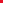 THE VERNON COUNTY COMMISSION MET, PURSUANT TO ADJOURNMENT, WEDNESDAY, SEPTEMBER 20, 2023, AT 9:00 A.M.  PRESENT: JOE WILSON, PRESIDING COMMISSIONER; CINDY THOMPSON, NORTHERN COMMISSIONER; EVERETT L. WOLFE, SOUTHERN COMMISSIONERUNITED WAY KICK OFF BREAKFASTCommissioner Wilson attended the United Way Kick Off Breakfast at Cottey College.					     VISITORS	Sarah Haney with the Nevada Daily Mail stopped in to inquire about current events and upcoming projects that the Commission is working on.Stacy Burks, Executive Director of the Red Cross, called on the Commission to discuss Emergency management, being prepared for Natural Disasters and the new KCVA Medical Center. 		ROAD AND BRIDGEMike Reasoner, Road and Bridge Foreman, called on the Commission to discuss a culvert at Indian Line and 2600 Road, the need for new culverts in other areas, rock cropping and a culvert that was installed Tuesday on 1600 Road, North of TT Highway.  Commissioner Thompson asked about a culvert that may be needed at Indian Road and 200 Road. Mike will inspect the location and report back to the Commission. The need for another bridge replacement project before the end of the year, the Shooting Sports storage building at the Fairgrounds, the bridge work that will be needed near the new Elementary School and surplus property were also discussed. COUNTY OFFICIAL/DEPARTMENT HEAD MEETINGShane Hirschman, Circuit Court Administrator; Adrienne Lee, County Clerk; Shelly Baldwin, County Recorder; Jonni Gainous, Victim’s Advocate, Prosecuting Attorney’s Office; Lena Kleeman, County Assessor; Brent Banes, County Collector; Carrie Poe, Circuit Clerk; and Kelsey Westerhold; Public Administrator attended the County Official/Department Head meeting that was held in the Commission chambers. Many topics were discussed including: The SIM meeting that was held last week and attended by Commissioner Wilson, Commissioner Thompson and Carrie Poe; the Circuit Clerk’s Conference that was held recently and attended by Carrie Poe; Vetting for elected officials, a $35,000 grant that was received by the County Prosecutor’s office to help assist domestic violence victims; County mapping, election procedures and budget amendments; The County Collector reported that 28 properties sold at the County tax sale and his office is now handling redemptions on properties that were sold at last year’s tax sale; Assessor’s employees are working out in the field to assess properties; the Public Administrator will be heading to the National Guardian’s Convention soon. The Commission shared that the local United Way drive is starting, two new bridges have recently been replaced, meetings were held last week on Hazard Mitigation and Economic Development, the County Wide Clean Up is set for October 21st, an upcoming Surplus sale, continuing State audits and plans for CPR and safety training for County employees.Shelly Baldwin, Recorder of Deeds, gave praise to the county bridgework, storm clean up and to Mike Reasoner, Road and Bridge Foreman, for his leadership.TOWNSHIPSAlice Garber, Blue Mound Township Board member delivered a map to the Commission locating a culvert that is needed.Russell Rourk, Harrison Township Trustee, placed a call to Commissioner Wolfe about culvert issues.    BUDGETThe Commission examined and discussed the County budget for the remainder of 2023.    ADJOURNOrdered that Commission adjourn at 3:27 P.M. until Tuesday, September 26, 2023.ATTEST: ________________________________ APPROVED:_____________________________		CLERK OF COMMISSION			       PRESIDING COMMISSIONER